Indoor or outdoor, why not enjoy this 5 Senses Scavenger Hunt.  A great opportunity to talk about what the 5 senses are and what it might be like if we lost one of them.  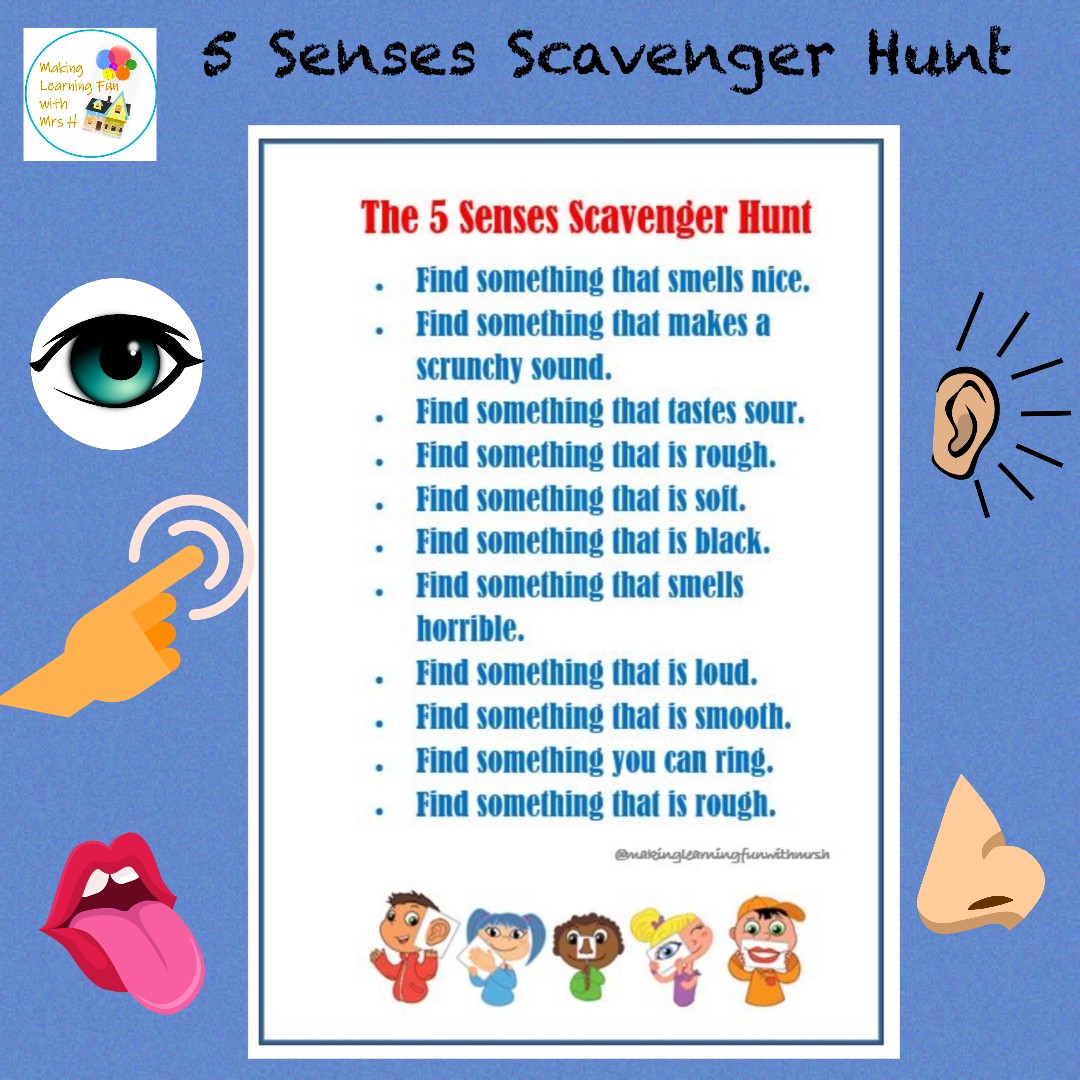 Have fun!